Cognitive Verb Progression: Synthesise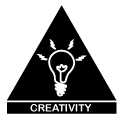 Synthesise: to put evidence from a variety of sources together in one idea to create a new understanding (For the Love of it, 2019)	Related Key Words: Amalgamate, arrange, blend, combine, Incorporate, 	Integrate	Graphic Organisers: Y-chart, X chart, Concept map.Synthesise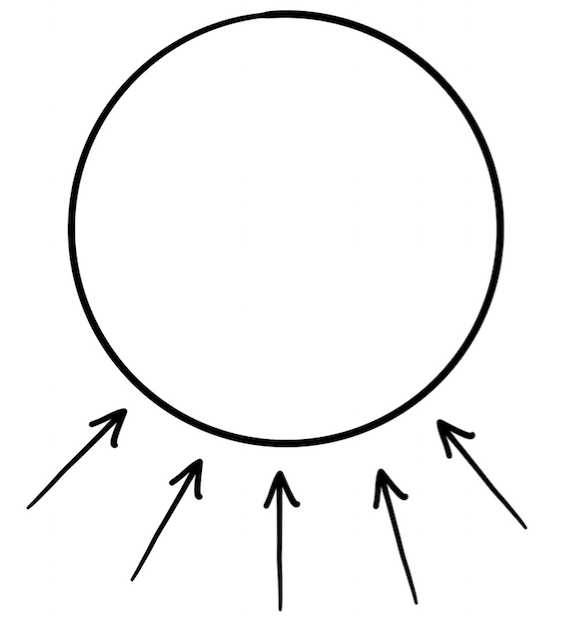 Resources: Bellanca, J., Fogarty, R., Pete, B. (2012). How to teach thinking skills within the Australian Curriculum, Melbourne: Hawker Brownlow Education.For the Love of it (2019) ‘Secondary Cognitive Verb Posters based on the Australian Curriculum’ in Teachers Pay Teachers, Queensland 
https://www.teacherspayteachers.com/Product/Secondary-Cognitive-Verb-Posters-based-on-Australian-Curriculum--5157810Queensland Curriculum & Assessment Authority. (2019). Primary Cognitive Verb Toolkit 
https://www.qcaa.qld.edu.au/p-10/aciq/frequently-used-resources/cognitive-verbs/primary-cognitive-verb-toolkitHeritage College 2019. 
J. Farrall, AISSA & A. Pegler, Dara School, 20206I can combine diverse ideas with my own ideas to make a new big idea and arrive at a new understanding5I can combine diverse ideas to make a new big idea in order to make new understanding4I can relate the groups of parts, elements or ideas to each other3I can make meaning by classifying different parts, elements or ideas 2I can identify relevant parts, elements or ideas1I can find relevant information about a topic, issue or problem